ПРАВИТЕЛЬСТВО ПСКОВСКОЙ ОБЛАСТИПОСТАНОВЛЕНИЕот 15 августа 2023 г. N 333О ПОРЯДКЕ ВЗАИМОДЕЙСТВИЯ ИСПОЛНИТЕЛЬНЫХ ОРГАНОВ ПСКОВСКОЙОБЛАСТИ ПРИ ВЕДЕНИИ ГОСУДАРСТВЕННОГО РЕЕСТРА СОЦИАЛЬНООРИЕНТИРОВАННЫХ НЕКОММЕРЧЕСКИХ ОРГАНИЗАЦИЙ - ПОЛУЧАТЕЛЕЙПОДДЕРЖКИ, ОКАЗЫВАЕМОЙ ИСПОЛНИТЕЛЬНЫМИ ОРГАНАМИПСКОВСКОЙ ОБЛАСТИНа основании статьи 31.2 Федерального закона от 12 января 1996 г. N 7-ФЗ "О некоммерческих организациях", приказа Министерства экономического развития Российской Федерации от 17 мая 2011 г. N 223 "О ведении реестров социально ориентированных некоммерческих организаций - получателей поддержки, хранении представленных ими документов и о требованиях к технологическим, программным, лингвистическим, правовым и организационным средствам обеспечения пользования указанными реестрами" (далее - Приказ), статьи 11 Закона Псковской области от 02 марта 2012 г. N 1136-ОЗ "О государственной поддержке социально ориентированных некоммерческих организаций на территории Псковской области" Правительство Псковской области постановляет:1. Установить, что взаимодействие исполнительных органов Псковской области при ведении государственного реестра социально ориентированных некоммерческих организаций - получателей поддержки, оказываемой исполнительными органами Псковской области (далее - реестр), осуществляется в следующем порядке:1) исполнительные органы Псковской области, оказывающие государственную поддержку социально ориентированным некоммерческим организациям, представляют в Управление общественных проектов и молодежной политики Правительства Псковской области (далее - Управление) информацию:а) о социально ориентированных некоммерческих организациях - получателях поддержки (далее также - получатели поддержки), предусмотренную пунктом 6 Порядка ведения реестров социально ориентированных некоммерческих организаций - получателей поддержки и хранения представленных ими документов, утвержденного Приказом, - в течение десяти дней со дня принятия решения об оказании поддержки или о прекращении оказания поддержки получателям поддержки;б) об изменении сведений о получателе поддержки, указанных в реестре, - в течение десяти дней со дня получения соответствующих сведений;2) Управление:а) в течение двадцати дней со дня получения от исполнительных органов Псковской области информации, указанной в подпункте 1 настоящего пункта, включает ее в реестр, сформированный по форме согласно приложению к настоящему постановлению;б) в течение 1 рабочего дня со дня включения в реестр информации, указанной в подпункте 1 настоящего пункта, направляет обновленные сведения о получателе поддержки в Управление цифрового развития и связи Правительства Псковской области;3) Управление цифрового развития и связи Правительства Псковской области в течение 2 рабочих дней со дня получения обновленных сведений о получателе поддержки размещает их на официальном сайте Правительства Псковской области в информационно-телекоммуникационной сети "Интернет" (pskov.ru).2. Признать утратившим силу распоряжение Администрации Псковской области от 04 июня 2019 г. N 260-р "О ведении государственного реестра социально ориентированных некоммерческих организаций - получателей поддержки, оказываемой органами исполнительной власти Псковской области".3. Настоящее постановление вступает в силу со дня, следующего за днем его официального опубликования.4. Контроль за исполнением настоящего постановления возложить на заместителя Губернатора Псковской области Серавина А.И.Губернатор Псковской областиМ.ВЕДЕРНИКОВПриложениек постановлениюПравительства Псковской областиот 15 августа 2023 г. N 333ГОСУДАРСТВЕННЫЙ РЕЕСТРсоциально ориентированных некоммерческихорганизаций - получателей поддержки, оказываемойисполнительными органами Псковской области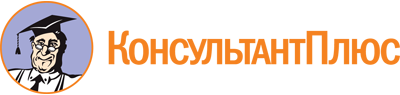 Постановление Правительства Псковской области от 15.08.2023 N 333
"О порядке взаимодействия исполнительных органов Псковской области при ведении государственного реестра социально ориентированных некоммерческих организаций - получателей поддержки, оказываемой исполнительными органами Псковской области"Документ предоставлен КонсультантПлюс

www.consultant.ru

Дата сохранения: 30.11.2023
 Номер реестровой записи и дата включения сведений в реестрДата принятия решения об оказании поддержки или о прекращении оказания поддержкиСведения о социально ориентированных некоммерческих организациях - получателях поддержкиСведения о социально ориентированных некоммерческих организациях - получателях поддержкиСведения о социально ориентированных некоммерческих организациях - получателях поддержкиСведения о социально ориентированных некоммерческих организациях - получателях поддержкиСведения о социально ориентированных некоммерческих организациях - получателях поддержкиСведения о социально ориентированных некоммерческих организациях - получателях поддержкиСведения о предоставленной поддержке социально ориентированным некоммерческим организациямСведения о предоставленной поддержке социально ориентированным некоммерческим организациямСведения о предоставленной поддержке социально ориентированным некоммерческим организациямСведения о предоставленной поддержке социально ориентированным некоммерческим организациямИнформация (если имеется) о нарушениях, допущенных социально ориентированной некоммерческой организацией, получившей поддержку, в том числе о нецелевом использовании предоставленных средств и имуществаНомер реестровой записи и дата включения сведений в реестрДата принятия решения об оказании поддержки или о прекращении оказания поддержкиполное и сокращенное (при наличии) наименование некоммерческой организации - получателя поддержкинаименование постоянно действующего органа некоммерческой организации - получателя поддержкипочтовый адрес (местонахождение) постоянно действующего органа некоммерческой организации - получателя поддержкиосновной государственный регистрационный номер записи о государственной регистрации некоммерческой организации (ОГРН)идентификационный номер налогоплательщикавиды деятельности некоммерческой организациинаименование исполнительного органа Псковской области, предоставившего поддержку некоммерческой организацииформа поддержкиразмер поддержки (рублей)срок оказания поддержкиИнформация (если имеется) о нарушениях, допущенных социально ориентированной некоммерческой организацией, получившей поддержку, в том числе о нецелевом использовании предоставленных средств и имущества12345678910111213